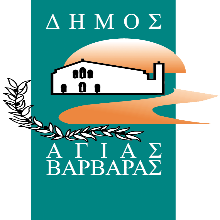 ΑΝΑΚΟΙΝΩΣΗΝΕΕΣ ΠΡΟΘΕΣΜΙΕΣΓΙΑ ΤΟΥΣ ΓΟΝΕΙΣ ΠΟΥ ΕΠΙΘΥΜΟΥΝ ΝΑ ΦΙΛΟΞΕΝΗΘΟΥΝ ΤΑ ΠΑΙΔΙΑ ΣΤΟΥΣ ΔΗΜΟΤΙΚΟΥΣ ΒΡΕΦΟΝΗΠΙΑΚΟΥΣ ΚΑΙ ΠΑΙΔΙΚΟΥΣ ΣΤΑΘΜΟΥΣ, ΜΕ ΚΑΛΥΨΗ ΤΩΝ ΤΡΟΦΕΙΩΝ ΑΠΟ ΤΟ ΠΡΟΓΡΑΜΜΑ. ΤΗΣ Ε.Ε.Τ.Α.Α. Α.Ε.Ενημερώνουμε τους ενδιαφερόμενους γονείς ότι η Ε.Ε.Τ.Α.Α. Α.Ε. ανακοίνωσε την παράταση προθεσμιών για το «Πρόγραμμα προσχολικής αγωγής και δημιουργικής απασχόλησης παιδιών περιόδου 2022-2023» με κάλυψη των τροφείων από το πρόγραμμα, για την ένταξη των παιδιών στους βρεφονηπιακούς και παιδικούς σταθμούς του δήμου μας. Το νέο χρονοδιάγραμμα έχει ως εξής:Φάσεις Υποβολής Αιτήσεων- ΑποτελεσμάτωνΗμερομηνίεςΥποβολή αιτήσεων Έως και 17/8/2022Προσωρινοί πίνακες αποτελεσμάτων22/8/2022Υποβολή ενστάσεων23 – 25/8/2022Οριστικοί πίνακες αποτελεσμάτων29/08/2022